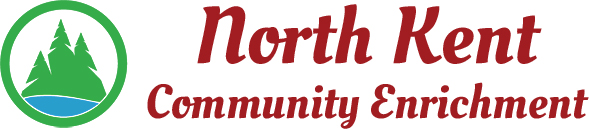 204 E. Muskegon Cedar Springs, MI 49319616-696-7320	www.myNKCE.comAgenda for Regular Meeting of Monday November 2nd, 2020 @ 6:00 Call to orderApproval of agendaConsent Agenda	Approval of October 2020 MinutesApproval of October Financial Statements Information and Discussion ItemsDaddy Daughter DanceKris Kringle ParadeFreezin’ For a ReasonPickle Ball CourtsNKCE LaptopAction ItemsConfirm Next Meeting December 7, 2020Adjourn